16.11.2022                                                                                                             № 158                                                 с. ЕкатеринославкаОб утверждении размера платы за содержание жилого помещения для многоквартирного дома государственного жилищного фонда, расположенного на территории МО Екатеринославский сельсовет  Руководствуясь ч. 3 ст. 156 Жилищного кодекса Российской Федерации от 29.12.2004 № 188-ФЗ, Приказом Министерства строительства и жилищно-коммунального хозяйства Российской Федерации от 06.04.2018 № 213/пр. «Об утверждении методических рекомендаций по установлению размера платы за содержание жилого помещения для собственников жилых помещений, которые не приняли решение о выборе способа управления многоквартирным домом»п о с т а н о в л я ю:      1. Установить размер платы за содержание жилого помещения для многоквартирного дома государственного жилищного фонда, расположенного по адресу: Амурская область, Октябрьский район, с. Екатеринославка:- ул. к-т Таёжный, дом 8 – 39,70 руб./ м 2 общей площади жилого помещения;- ул. Новая, дом 23 – 39,70 руб./ м 2 общей площади жилого помещения.Размер платы за содержание жилого помещения рассчитан без учета платы за холодную воду, электрическую энергию, потребляемые при использовании и содержании общего имущества в многоквартирном доме, и за отведение сточных вод в целях содержания общего имущества в многоквартирном доме. 2. Настоящее постановление вступает в силу с 17.11.2022. 3. Настоящее постановление подлежит размещению на официальном сайте Администрации http://www.admekaterinoslavsky.ru/, опубликованию в газете «Наша жизнь» и газете «Екатеринославский вестник». 4. Контроль за исполнением настоящего постановления оставляю за собой.Глава Екатеринославского сельсовета                                                  Г.В. Кучер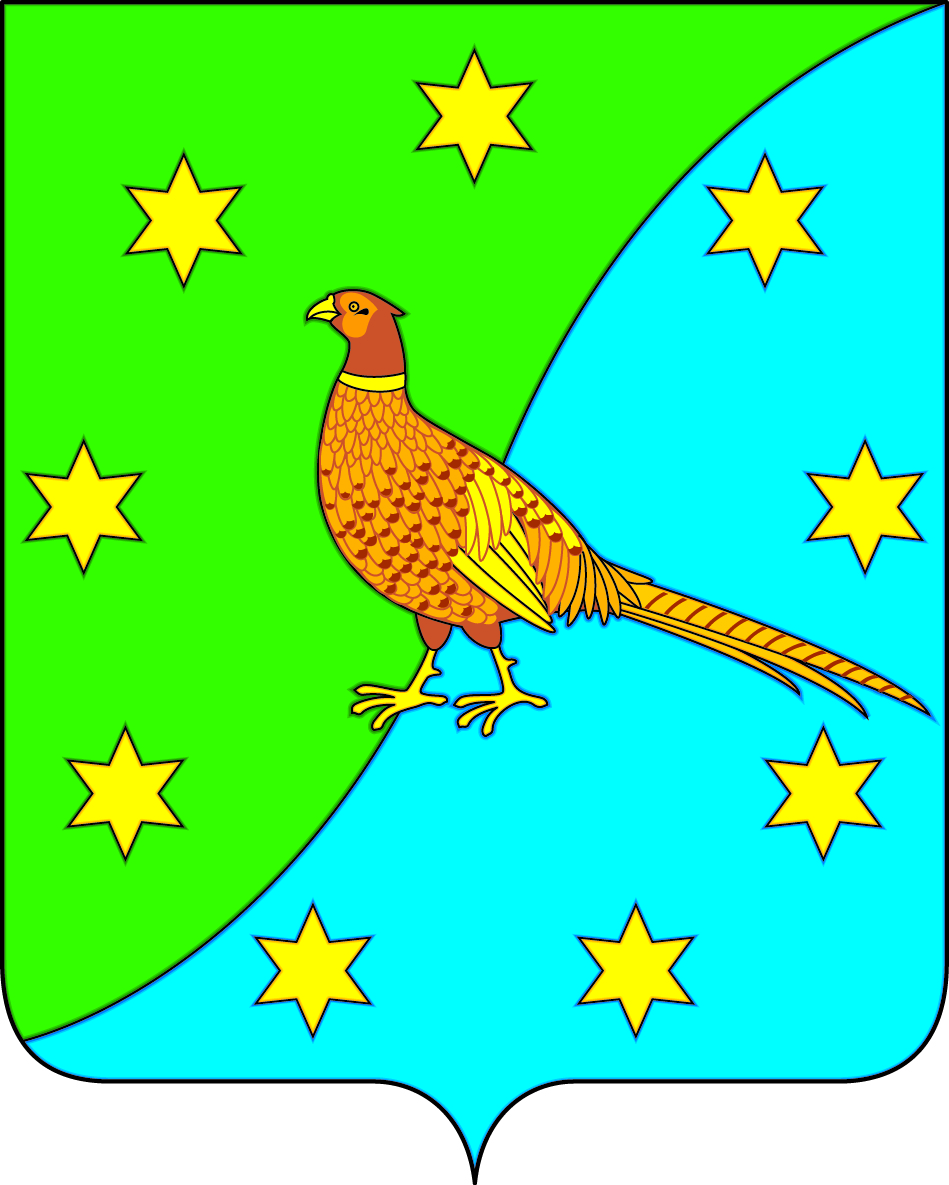 АДМИНИСТРАЦИЯ ЕКАТЕРИНОСЛАВСКОГО СЕЛЬСОВЕТАОКТЯБРЬСКОГО РАЙОНА АМУРСКОЙ ОБЛАСТИПОСТАНОВЛЕНИЕРАСЧЕТ ЭКОНОМИЧЕСКИ ОБОСНОВАННОЙ СТОИМОСТИРАСЧЕТ ЭКОНОМИЧЕСКИ ОБОСНОВАННОЙ СТОИМОСТИРАСЧЕТ ЭКОНОМИЧЕСКИ ОБОСНОВАННОЙ СТОИМОСТИНА УПРАВЛЕНИЕ  МНОГОКВАРТИРНЫМ ДОМОМ, СОДЕРЖАНИЕ И ТЕКУЩИЙ РЕМОНТ ОБЩЕГО ИМУЩЕСТВАНА УПРАВЛЕНИЕ  МНОГОКВАРТИРНЫМ ДОМОМ, СОДЕРЖАНИЕ И ТЕКУЩИЙ РЕМОНТ ОБЩЕГО ИМУЩЕСТВАНА УПРАВЛЕНИЕ  МНОГОКВАРТИРНЫМ ДОМОМ, СОДЕРЖАНИЕ И ТЕКУЩИЙ РЕМОНТ ОБЩЕГО ИМУЩЕСТВАВ МНОГОКВАРТИРНОМ ДОМЕВ МНОГОКВАРТИРНОМ ДОМЕВ МНОГОКВАРТИРНОМ ДОМЕ(расчет размера платы за содержание и ремонт жилого помещения)(расчет размера платы за содержание и ремонт жилого помещения)(расчет размера платы за содержание и ремонт жилого помещения)№ п/пВид и группа работ, услугСтоимость на 1 кв.м общей площади (руб./мес.)№ п/пВид и группа работ, услугСтоимость на 1 кв.м общей площади (руб./мес.)Амурская область, Октябрьский район,                                                             с. Екатеринославка, ул. к-т Таёжный, д. 8, ул. Новая, д. 23Услуги и работы по управлению многоквартирным домом, за содержание и текущий ремонт общего имущества в многоквартирном доме39,70ICодержание и ремонт общего имущества в многоквартирном доме32,571.1Работы, необходимые для надлежащего содержания несущих и ненесущих конструкций многоквартирного дома10,711.1.1Общий осмотр конструктивных элементов здания8,401.1.2Проверка температурно-влажностного режима подвальных помещений и при выявлении нарушений устранение причин его нарушения0,421.1.3Контроль за состоянием дверей подвалов  и технических помещений, запорных устройств на них. Устранение выявленных неисправностей0,361.1.4Очистка кровли от мусора0,541.1.5Проверка и при необходимости очистка кровли от скопления снега и наледи0,221.1.6Замена разбитых стекол окон и дверей в помещениях общего пользования0,201.1.7Ремонт и укрепление входных дверей0,241.1.8Проверка состояния и ремонт продухов в цоколях зданий0,311.1.9Окраска малых форм детской площадки0,021.2Работы, необходимые для надлежащего содержания оборудования и систем инженерно-технического обеспечения, входящих в состав общего имущества в многоквартирном доме 7,871.2.1Проведение технических осмотров и устранение незначительных неисправностей в системе вентиляции0,361.2.2Общий осмотр тех. состояния водопровода ХВС0,341.2.3Общий осмотр тех. состояния канализации0,231.2.4Осмотр системы центрального отопления0,251.2.5Ремонт, регулировка, промывка, испытание, расконсервация систем центрального отопления1,341.2.6Проведение технических осмотров и устранение незначительных неисправностей в системе дымоудаления0,301.2.7Окончательная проверка при сдаче системы центрального отопления0,191.2.8Замена неисправных участков электрической сети здания4,861.3Работы и услуги по содержанию иного общего имущества в многоквартирном доме13,991.3.1Работы по содержанию помещений, входящих в состав общего имущества в многоквартирном доме4,591.3.1.1Подметание лестничных площадок и маршей нижних трех этажей с предварительным их увлажнением0,741.3.1.2Подметание лестничных площадок и маршей выше трех этажей с предварительным их увлажнением0,731.3.1.3Протирка пыли с подоконников в помещениях общего пользования0,061.3.1.4Протирка стен, окрашенных масляной краской0,361.3.1.5Мытье лестничных площадок и маршей нижних трех этажей0,971.3.1.6Мытье лестничных площадок и маршей выше трех этажей0,801.3.1.7Проведение дератизации и дезинсекции чердачных помещений0,451.3.1.8Проведение дератизации и дезинсекции подвальных помещений0,481.3.2Работы по содержанию земельного участка, на котором расположен многоквартирный дом, с элементами озеленения и благоустройства, иными объектами, предназначенными для обслуживания и эксплуатации этого дома (далее - придомовая территория), в холодный период года4,191.3.2.1Уборка крыльца и площадки перед входом в подъезд (сметание снега со ступеней и площадок перед входом в подъезд)1,291.3.2.2Посыпка территории песком или смесью песка с хлоридами1,441.3.2.3Очистка урн от мусора, установленных возле подъездов0,471.3.2.4Сдвигание свежевыпавшего снега0,501.3.2.5Очистка территорий с усовершенствованным покрытием от уплотненного снега0,491.3.3Работы по содержанию придомовой территории в теплый период года0,561.3.3.1Подметание земельного участка в летний период0,181.3.3.2Очистка урн от мусора, установленных возле подъездов0,131.3.3.3Уборка крыльца и площадки перед входом в подъезд (Подметание ступеней и площадок перед входом в подъезд)0,251.3.5Работы по устранению аварий на внутридомовых инженерных системах в многоквартирном доме4,651.3.5.1Обеспечение устранения аварий в соответствии с установленными предельными сроками на внутридомовых инженерных системах в многоквартирном доме4,65IIУправление многоквартирным домом7,13